ПУНКТ 1 ПОВЕСТКИ ДНЯ:	ПОВЕСТКА ДНЯ И ОРГАНИЗАЦИОННЫЕ ВОПРОСЫОБЩЕЕ РЕЗЮМЕ РАБОТЫ СЕССИИ1.	Внеочередная сессия Региональной ассоциации VI (РА VI) была открыта исполняющим обязанности президента РА VI ВМО г-ном Роаром Сколином во вторник 23 мая 2023 года в 13:00 (центральноевропейское летнее время) в Международном конференц-центре Женевы. 2.	Исполняющий обязанности президента РА VI приветствовал всех Членов 3.	Утвержденная Региональной ассоциацией VI повестка дня приводится в приложении 1. 4.	Список участников приведен в приложении 2. участвовали онлайн.  из них были мужчины и  (%) — женщины. 5.	Исполняющий обязанности президента РА VI напомнил членам Ассоциации, что, учитывая, что внеочередная сессия Региональной ассоциации VI проводится на полях Конгресса, для участия в сессии принимаются полномочия, представленные для участия в Конгрессе. Секретариат представил доклад о полномочиях.6.	На сессии был учрежден Комитет по назначениям . 7.	Ассоциация избрала г-жу () президент РА VI и гнавице-РА VI.8.	9.	Внеочередная сессия Региональной ассоциации VI в 14:00 (центральноевропейское летнее время) 23 мая 2023 года. _______________Приложения: 2Приложение 1 к общему резюме работы сессииПОВЕСТКА ДНЯ1. 	Повестка дня и организационные вопросы1.1 	Открытие сессии1.2 	Принятие повестки дня 1.3 	Доклад о полномочиях 1.4 	Учреждение Комитета по назначениям2. 	Выборы должностных лиц3. 	Дата и место проведения девятнадцатой сессии4. 	Закрытие сессии_______________Приложение 2 к общему резюме работы сессииСПИСОК УЧАСТНИКОВ_______________ПОГОДА КЛИМАТ ВОДАВсемирная метеорологическая организация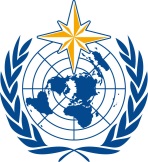 РЕГИОНАЛЬНАЯ АССОЦИАЦИЯ VI (ЕВРОПА)Внеочередная сессия
23 мая 2023 г., ЖеневаRA VI-Ext(2023)/Doc. 1ПОГОДА КЛИМАТ ВОДАВсемирная метеорологическая организацияРЕГИОНАЛЬНАЯ АССОЦИАЦИЯ VI (ЕВРОПА)Внеочередная сессия
23 мая 2023 г., ЖеневаПредставлен: 
исполняющим обязанности президента РА VI.V.2023 г.